REFLEXION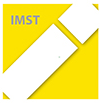 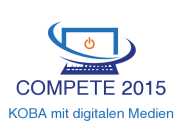 Projektname:COMPETE 2015KOBA mit digitalen MedienCOMPETE 2015KOBA mit digitalen MedienCOMPETE 2015KOBA mit digitalen MedienKlasse/Schulstufe:1.NF21.NF21.NF2Unterrichtsgegenstand:BFEBFEBFEUnterrichtsthema:Daily routineDaily routineDaily routineDatum der Unterrichtseinheit:01.06.201501.06.201501.06.2015Dauer der Unterrichtseinheit:1 UE1 UE1 UELehrkraft:Michaela Schick, BEdMichaela Schick, BEdMichaela Schick, BEdEingesetztes Medium:Homepage www.mindmeister.com Homepage www.mindmeister.com Homepage www.mindmeister.com Beobachtung durch L:Beobachtung durch L:Beobachtung durch L:Beobachtung durch L:Haltungen, Emotionen der S während der UE:Spaß bei der Arbeit, positive Haltung, viel InitiativeSpaß bei der Arbeit, positive Haltung, viel InitiativeSpaß bei der Arbeit, positive Haltung, viel InitiativeWas hat sich beim L/S-Verhältnis durch diese Aktivität verändert?positiv – die Präsentation der Ergebnisse hat Spaß gemachtpositiv – die Präsentation der Ergebnisse hat Spaß gemachtpositiv – die Präsentation der Ergebnisse hat Spaß gemachtWelche Kompetenzen haben die S erworben?siehe Unterrichtsvorbereitungsiehe Unterrichtsvorbereitungsiehe UnterrichtsvorbereitungWelches Feedback haben die S gegeben?Es hat ihnen sehr gefallen und sie möchten es wieder machen. Sie haben keine Probleme bei der technischen Umsetzung der Aufgabe.Es hat ihnen sehr gefallen und sie möchten es wieder machen. Sie haben keine Probleme bei der technischen Umsetzung der Aufgabe.Es hat ihnen sehr gefallen und sie möchten es wieder machen. Sie haben keine Probleme bei der technischen Umsetzung der Aufgabe.Bitte beantworten Sie folgende Fragen:Bitte beantworten Sie folgende Fragen:Bitte beantworten Sie folgende Fragen:Bitte beantworten Sie folgende Fragen:Waren die Lernvoraussetzungen für diese Unterrichtseinheit gegeben? (Vorkenntnisse der S, Hardware, Software, Lernumgebung, etc.)?Kommentare:Waren die Lernvoraussetzungen für diese Unterrichtseinheit gegeben? (Vorkenntnisse der S, Hardware, Software, Lernumgebung, etc.)?Kommentare:Ja   XNein   Durch das Medium erfolgte eine verstärkte Kommunikation und Zusammenarbeit zwischen S und L.Kommentare:S haben selbstständig gearbeitet – es kam bei der Erarbeitung der Aufgabe nicht zu einer wesentlichen Interaktion zw. S und L, außer bei der Präsentation.Durch das Medium erfolgte eine verstärkte Kommunikation und Zusammenarbeit zwischen S und L.Kommentare:S haben selbstständig gearbeitet – es kam bei der Erarbeitung der Aufgabe nicht zu einer wesentlichen Interaktion zw. S und L, außer bei der Präsentation.Ja   Nein   XDie S haben sich neue Kenntnisse und Fertigkeiten hinsichtlich des Einsatzes von digitalen Medien angeeignet.Kommentare:Die S haben sich neue Kenntnisse und Fertigkeiten hinsichtlich des Einsatzes von digitalen Medien angeeignet.Kommentare:Ja   XNein   Es konnten verstärkte Anreize zur Lernmotivation geschaffen werden.Kommentare:Es konnten verstärkte Anreize zur Lernmotivation geschaffen werden.Kommentare:Ja   XNein   Wurden die Lehrinhalte und -ziele durch den Einsatz des Mediums unterstützt?Kommentare:Wurden die Lehrinhalte und -ziele durch den Einsatz des Mediums unterstützt?Kommentare:Ja   XNein   Hat der Einsatz der digitalen Medien dieser Lerneinheit die aktive Auseinandersetzung der S mit den Lerninhalten direkt unterstützt?Kommentare:Hat der Einsatz der digitalen Medien dieser Lerneinheit die aktive Auseinandersetzung der S mit den Lerninhalten direkt unterstützt?Kommentare:Ja   XNein   Ist das Medium in der Lage, den Sachverhalt zuveranschaulichen? Hilft das Medium bei der Strukturierung komplexer Sachverhalte für dieses Unterrichtsthema?Kommentare:Ist das Medium in der Lage, den Sachverhalt zuveranschaulichen? Hilft das Medium bei der Strukturierung komplexer Sachverhalte für dieses Unterrichtsthema?Kommentare:Ja   XNein   Regt das gewählte Medium zu eigenen oder kooperativen Aktivitäten an?Kommentare:Regt das gewählte Medium zu eigenen oder kooperativen Aktivitäten an?Kommentare:Ja   XNein   Wurde das Medium von den S dazu genutzt, um gemeinsam mit anderen etwas zu erzeugen oder zu bearbeiten?Kommentare:Wurde das Medium von den S dazu genutzt, um gemeinsam mit anderen etwas zu erzeugen oder zu bearbeiten?Kommentare:Ja   XNein   Aufbau von Medienkompetenz:In welcher Art und Weise erfolgte der Aufbau von Medienkompetenz?Arbeit mit MS Word und SmartphoneIn welchem Ausmaß erfolgte der Aufbau von Medienkompetenz?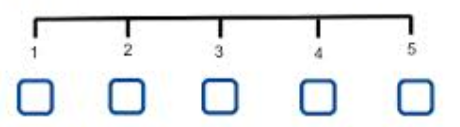 Kommentare:Aufbau von Medienkompetenz:In welcher Art und Weise erfolgte der Aufbau von Medienkompetenz?Arbeit mit MS Word und SmartphoneIn welchem Ausmaß erfolgte der Aufbau von Medienkompetenz?Kommentare:Aufbau von Medienkompetenz:In welcher Art und Weise erfolgte der Aufbau von Medienkompetenz?Arbeit mit MS Word und SmartphoneIn welchem Ausmaß erfolgte der Aufbau von Medienkompetenz?Kommentare:Aufbau von Medienkompetenz:In welcher Art und Weise erfolgte der Aufbau von Medienkompetenz?Arbeit mit MS Word und SmartphoneIn welchem Ausmaß erfolgte der Aufbau von Medienkompetenz?Kommentare:Bitte Unterrichtsvorbereitung beifügen.Bitte Unterrichtsvorbereitung beifügen.Datum: 02.06.2015Datum: 02.06.2015